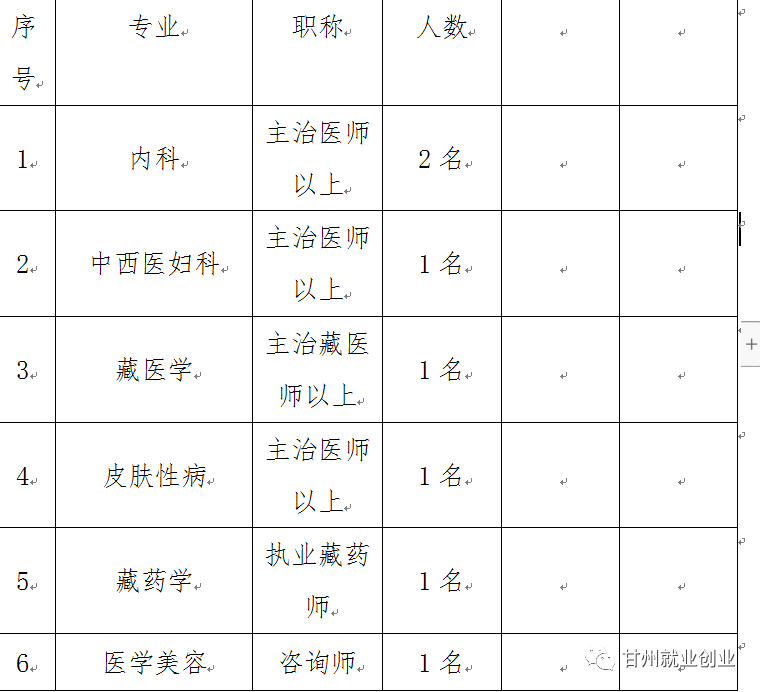 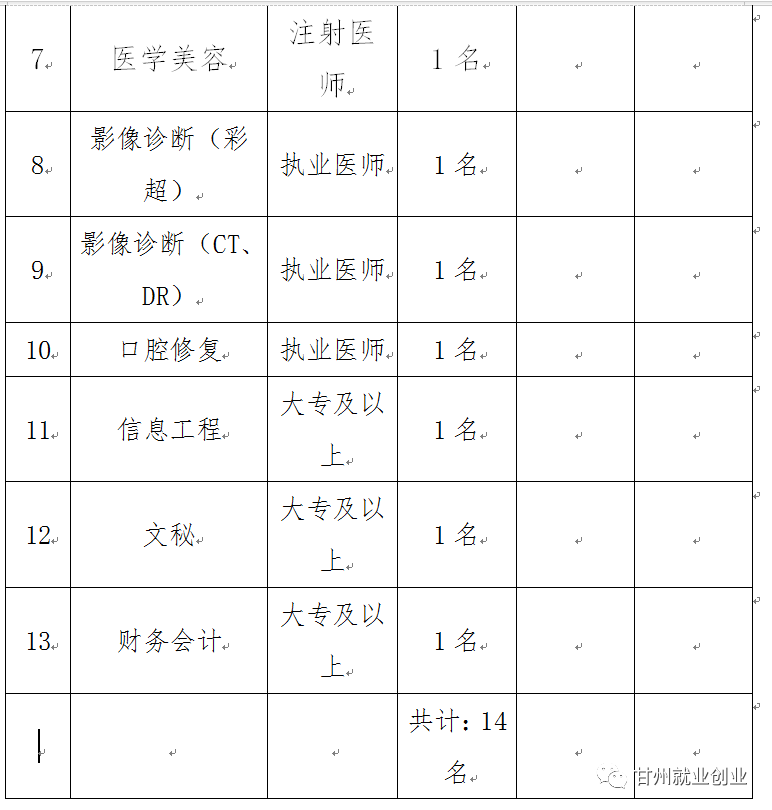 情况说明：以上专业人员必须取得相应执业资格。